В соответствии с законом Краснодарского края от 28 июня 2007 г.             № 1270-КЗ «О дополнительных гарантиях реализации права граждан на обращение в Краснодарском крае», в целях приведения правовых актов администрации Николенского сельского поселения Гулькевичского района в соответствие с действующим законодательством, руководствуясь уставом Николенского сельского поселения Гулькевичского района,                             п о с т а н о в л я ю:1. Внести в постановление администрации Николенского сельского поселения Гулькевичского района от 9 июля 2019 года № 69                                    «Об утверждении порядка работы с обращениями граждан в администрации Николенского сельского поселения Гулькевичского района» следующие изменения:1.1. Подпункт 2.2.7 пункта 2.2 раздела 2 «Порядок работы с письменными обращениями» дополнить предложением следующего содержания: «Заявитель имеет право запрашивать информацию о дате и номере регистрации обращения.».1.2. Подпункт 2.7.15 пункта 2.7 раздела 2 «Порядок работы с письменными обращениями» изложить в следующей редакции:«2.7.15. Заявителю направляется ответ с подлинниками документов, прилагавшихся к обращению, путем личного вручения или посредством почтовой связи.».1.3. Пункт 5.4 раздела 5 «Порядок и формы контроля за рассмотрением обращений граждан» дополнить абзацем седьмым следующего содержания:«проверку исполнения ранее принятых решений по обращениям граждан.».1.4. В пункте 7.1 раздела 7 «Информирование о порядке рассмотренияобращений граждан» слова «официального сайта» заменить словами «сайта поселения».1.5. В пункте 7.2 раздела 7 «Информирование о порядке рассмотренияобращений граждан» последний абзац изложить в следующей редакции: «Сайт Николенского сельского поселения Гулькевичского района:                 www.sp-nikolenskoe.ru.2. Главному специалисту администрации Николенского сельского поселения Гулькевичского района (Суббота О.Е.) обнародовать настоящее постановление в специально установленных местах для обнародования муниципальных правовых актов органов местного самоуправления Николенского сельского поселения Гулькевичского района, посредством размещения в специально установленных местах, согласно постановления администрации Николенского сельского поселения Гулькевичского района от 5 февраля 2016 года № 17 «О процедуре обнародования, определении мест обнародования муниципальных правовых актов органов местного самоуправления Николенского сельского поселения Гулькевичского района», обеспечивающих беспрепятственный доступ к тексту муниципального правового акта:1) в здании администрации Николенского сельского поселения Гулькевичского района, расположенного по адресу: с. Николенское,                    ул. Октябрьская, 86;2) в помещении сельской библиотеки муниципального казенного учреждения Центр культуры и досуга Николенского сельского поселения Гулькевичского района, расположенного по адресу: с. Николенское,            ул. Мира, 23 В. и разместить на сайте Николенского сельского поселения Гулькевичского района в информационно – телекоммуникационной сети «Интернет».3. Контроль за выполнением настоящего постановления оставляю за собой.4. Постановление вступает в силу после его официального обнародования.Глава Николенского сельского поселенияГулькевичского района                                                                      Д.А. Пахомов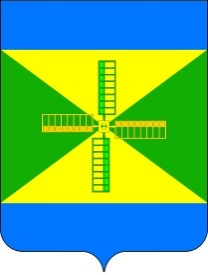 АДМИНИСТРАЦИЯ НИКОЛЕНСКОГО СЕЛЬСКОГО ПОСЕЛЕНИЯ ГУЛЬКЕВИЧСКОГО РАЙОНАПОСТАНОВЛЕНИЕАДМИНИСТРАЦИЯ НИКОЛЕНСКОГО СЕЛЬСКОГО ПОСЕЛЕНИЯ ГУЛЬКЕВИЧСКОГО РАЙОНАПОСТАНОВЛЕНИЕАДМИНИСТРАЦИЯ НИКОЛЕНСКОГО СЕЛЬСКОГО ПОСЕЛЕНИЯ ГУЛЬКЕВИЧСКОГО РАЙОНАПОСТАНОВЛЕНИЕАДМИНИСТРАЦИЯ НИКОЛЕНСКОГО СЕЛЬСКОГО ПОСЕЛЕНИЯ ГУЛЬКЕВИЧСКОГО РАЙОНАПОСТАНОВЛЕНИЕАДМИНИСТРАЦИЯ НИКОЛЕНСКОГО СЕЛЬСКОГО ПОСЕЛЕНИЯ ГУЛЬКЕВИЧСКОГО РАЙОНАПОСТАНОВЛЕНИЕАДМИНИСТРАЦИЯ НИКОЛЕНСКОГО СЕЛЬСКОГО ПОСЕЛЕНИЯ ГУЛЬКЕВИЧСКОГО РАЙОНАПОСТАНОВЛЕНИЕот02.07.2020№44с. Николенское с. Николенское с. Николенское с. Николенское с. Николенское с. Николенское О внесении изменений в постановление администрацииНиколенского сельского поселения Гулькевичского районаот 9 июля 2019 г. № 69 «Об утверждении порядка работы с обращениями граждан в администрации Николенского сельского поселения Гулькевичского района»О внесении изменений в постановление администрацииНиколенского сельского поселения Гулькевичского районаот 9 июля 2019 г. № 69 «Об утверждении порядка работы с обращениями граждан в администрации Николенского сельского поселения Гулькевичского района»О внесении изменений в постановление администрацииНиколенского сельского поселения Гулькевичского районаот 9 июля 2019 г. № 69 «Об утверждении порядка работы с обращениями граждан в администрации Николенского сельского поселения Гулькевичского района»О внесении изменений в постановление администрацииНиколенского сельского поселения Гулькевичского районаот 9 июля 2019 г. № 69 «Об утверждении порядка работы с обращениями граждан в администрации Николенского сельского поселения Гулькевичского района»О внесении изменений в постановление администрацииНиколенского сельского поселения Гулькевичского районаот 9 июля 2019 г. № 69 «Об утверждении порядка работы с обращениями граждан в администрации Николенского сельского поселения Гулькевичского района»О внесении изменений в постановление администрацииНиколенского сельского поселения Гулькевичского районаот 9 июля 2019 г. № 69 «Об утверждении порядка работы с обращениями граждан в администрации Николенского сельского поселения Гулькевичского района»